MOHAMMAD MERAJ ALAM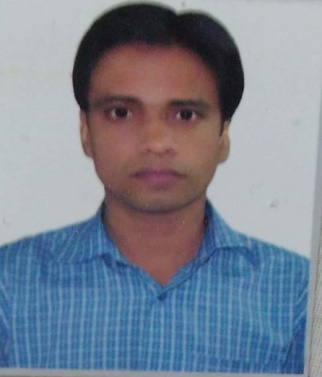 Address: - Dar Al BaidaRiyadh, Saudi Arabia,  Contact Number - +966-569174879E-mail Id: - merajhasan84@gmail.com   								                OBJECTIVE:-with the intention not merely to obtain a job but to serve for an organization having a professional set up venture to a position, which provides responsibilities and an opportunity to have my skills and knowledge effectively. It helps to achieve desired goals and to excel as a team player.STRENGTH:-To understand the responsibility and do according to the situation willingness to work hard and have a strong commitment toward quality work.QUALIFICATION DETAILS:-AREA OF INTEREST:-         Hospital Pharmacist, Clinical Pharmacist. Retail Pharmacist, Warehouse Pharmacist, Central Drug store PharmacistCOMPUTER SKILLS:-        Diploma in computer applications (MS Office, MS Word, Power Point, Excel), and Internet.PERSONAL SKILLS:-Strong analytical and people management skillsExcellent Verbal & personal communication skillsAccuracy and attention to detailsPassion for constant improvementSelf motivated, focused and dedicatedAbility to take sound decisionRegistration and Accreditation :-Registered with Saudi Commission for Health Specialties, Kingdom of Saudi Arabia.Registered with Delhi Pharmacy Council India.Work Experience:-JOB RESPONSIBILTY:-Checking prescriptions to ensure that there are no errors and that they are appropriate and safe for the individual patient.Providing advice on the dosage of medicines and the most appropriate form of medication, for example, tablet, injection, ointment or inhaler.Ensuring medicines are stored appropriately and securelyAnswering questions about medicines from within the hospital, other hospitals and the general public.writing guidelines for drug use within the hospital and implementing hospital regulations; Providing information on expenditure on drugs.Maintains safe and clean working environment by complying with procedures, rules, and regulations.Hospital. Monitors inpatient and outpatient drug therapies when appropriate and works with the appropriate medical staff to find alternatives when needed. Also facilitates medication reconciliation process and works closely within a multidisciplinary team to ensure the best care is provided.Work closely with medical staff to seek alternatives with drug therapies, and the appropriate                    Multidisciplinary teams to ensure the best care possible.PASSPORT DETAILS:-Passport No.	           :	U0148502	Date of Issue  	           :	10-11-2020	Date of Expiry	           :	09-11-2030	Place of Issue	           :	Riyadh (Saudia Arabia)PERSONAL DETAILS:-Date of Birth     	:	15-Feb-1984	Father Name            :	MD. Hassan Mujtaba            Marital Status   	:	Married	Expected Salary	:	Negotiable            Nationality		:	Indian             Country of residence   :           Riyadh (Saudia Arabia)              Language Known	:	English, Urdu, Arabic, Hindi	 Contact No.		:	+966-569174879             Skype ID                    :          merajhasan84@gmail.com or +966569174879Date: 22/04/2021Place: Riyadh (Saudi Arabia)				 (MOHD MERAJ ALAM)Bachelor degree in Pharmaceutical Sciences from Lovely Professional University Punjab (India) in 2013.Sr. NoName of the EmployerFrom   To     DesignationYear of  Working   1AMI SAUDIA ARABIA LTDSEPT 2015Till NowPharmacy Technician          Working  2Bansal Hospital New Delhi IndiaJune 2013June 2015Hospital Pharmacist          2 Years